                        Fundación Chaminade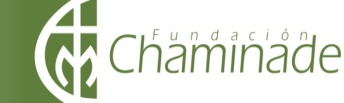 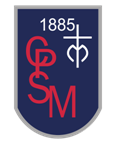                           Colegio Parroquial San Miguel                          Dirección“El sí de la familia marianista”FICHA DE INFORMACIÓN DEL ESTUDIANTEENTREVISTA ESCRITA A LA FAMILIA/ANAMNESISIDENTIFICACIÓN DEL ESTUDIANTE:  Información de identificación: (completar en el espacio asignado) Lenguaje utilizado por el estudiante: (Responde solo Sí / No, en la casilla)IDENTIFICACIÓN DEL INFORMANTE: (Responda en el espacio correspondiente)ANTECEDENTES RELATIVOS AL DESARROLLO Y A LA SALUD DEL/LA ESTUDIANTE:¿El o la estudiante tiene algún diagnóstico previo?: (marque con una X, según corresponda)Primer año de vida:a. Tipo de Parto: (marque con una X, según corresponda)b. Si fue cesárea, por favor indique el motivo: c. Peso/talla al nacer: (por favor, indique con números)d. Tuvo asistencia médica durante el parto: (marque con una X, según corresponda)e. Señale antecedentes relevantes del embarazo y parto: (describa breve y específicamente)f. Señale si durante los doce primeros meses de vida el niño o niña presentó: (marque con una X, según corresponda)Desarrollo Sensorio Motriz: a. Edad en que el niño/a: (por favor, indique con números y complete todas las celdas).b. Controla esfínter: (Responda Sí / No, en la casilla respectiva)c.  Otros aspectos importantes sobre la pregunta c, que cree necesario mencionar:e. En su actividad motora general se aprecia: (marque con una X, según corresponda)f. Su tono muscular general se aprecia: (marque con una X, según corresponda)g. En relación a su motricidad gruesa se aprecia: (marque con una X, según corresponda)h. En relación a su motricidad fina el niño/a logra: (marque con una X, según corresponda)i. En relación con algunos signos cognitivos el niño/a: (marque con una X, según corresponda)j. Otros aspectos sobre el punto que cree necesario mencionar: (describa breve y específicamente) Visión – Audición: (marque con una X, según corresponda)5.  Desarrollo del Lenguaje: a. El niño se comunica preferentemente de forma: (marque con una X, según corresponda)b. Características del Lenguaje Expresivo: (marque con una X, según corresponda)c. Características del Lenguaje Comprensivo: (marque con una X, según corresponda)d. Desarrollo Social: (marque con una X, según corresponda)Ante los siguientes estímulos su reacción es: (marque con una X, según corresponda)Estado Actual de Salud de/la estudiante:Estado Actual: (marque con una X, según corresponda)Alimentación: (marque con una X, según corresponda)Peso (apreciación del informante): (marque con una X, según corresponda)Sueño: (marque con una X, según corresponda)Humor/ comportamiento (señale el comportamiento habitual): (marque con una X, según corresponda)Antecedentes familiares:Personas con que viven los niños/as que son responsables de su cuidado: (por favor, indique, según corresponda)Antecedentes de salud de la familia: (señale aquellos aspectos que son relevantes en función de la entrega de apoyos que requiere el o la estudiante):Nota: 1. Todos los datos contenidos en este documento son confidenciales, y serán exclusivos, para fines educativos del Colegio - Parroquial San Miguel.2. Adjuntar a este documento todos los informes relevantes que hayan emitido el/los especialista/as que hayan atendido al estudiante.San Miguel, dede 2020Nombre:FMFecha de Nacimiento:Edad actual:             años           mesesPaís natal:País natal:Domicilio actual:Comuna:Comuna:Teléfono: Curso actual:Curso actual:Aspecto/ grado dominio:ComprendeHablaLeeEscribeLengua Materna:Lengua de uso:Nombre:Relación con el estudiantes:Pediatría:Psicología:Fonoaudiología:Kinesiología:Psiquiatría:Neurología:Genético:Psicopedagogía:Terapia ocupacional:Otro:NormalInducidoFórcepsCesáreaPeso:  Kgs.Talla:mts.Sí: No:SíNoSíNoSíSíNoDesnutrición:Traumatismo:Traumatismo:Traumatismo:Encefalitis:Encefalitis:Obesidad:Intoxicación:Intoxicación:Intoxicación:Meningitis:Meningitis:Fiebre alta:Enfermedad respiratoria:Enfermedad respiratoria:Enfermedad respiratoria:Otras:Otras:Otras:Otras:Otras:Convulsiones:Asma:Asma:Asma:Otras:Otras:Otras:Otras:Otras:Hospitalizaciones:Especifique motivos y duración:Especifique motivos y duración:Especifique motivos y duración:Especifique motivos y duración:Se realizaron controles periódicos de salud:Se realizaron controles periódicos de salud:Se realizaron controles periódicos de salud:Se realizaron controles periódicos de salud:SíNoNoVacunas:Vacunas:SíSíNoNoSe realizaron controles periódicos de salud:Se realizaron controles periódicos de salud:Se realizaron controles periódicos de salud:Se realizaron controles periódicos de salud:Vacunas:Vacunas:Observaciones:Observaciones:Observaciones:Observaciones:Observaciones:Observaciones:Observaciones:Observaciones:Observaciones:Observaciones:Observaciones:Observaciones:Observaciones:Fija la cabeza:Primeras frases:Primeras palabras:Camina sin apoyo:Se sienta solo/a:Se viste solo/a:Vesical:Diurno:            Nocturno:Anal:Diurno:            Nocturno:NormalActivoHiperactivoHipoactivoNormalHipertónicoHipotónicoEstabilidad al caminar:Si: No:Caídas frecuentes:Si: No:Dominancia lateral:Derecha:Izquierda:Garra:Si: No:Prensión:Si: No:Pinza:Si: No:Ensartar:Si: No:Reacciona a voces o caras familiares:Si: No:Manipula y explora objetosSi: No:Demanda objetos y compañía:Si: No:Comprende prohibiciones:Si: No:Sonríe, balbucea, grita, llora, indica o señala:Si: No:Posee evidente descoordinación ojo-mano:Si: No:Aspectos:SíNoAspectos:SíNOSe interesa por los estímulos visuales (colores, formas, movimientos, etc.)Se interesa por los estímulos auditivos (ruidos, voces, música, etc.)En ocasiones tiene los ojos irritados o llorososReacciona o reconoce voces o sonidos familiares.Presenta dolores frecuentes de cabezaGira la cabeza cuando se le llama o ante un ruido fuerteSe acerca o aleja demasiado los objetos a la vista (frunce el ceño)Acerca los oídos a la TV, radio o fuente de sonidoSigue con la vista el desplazamiento de los objetos o personasEn ocasiones se tapa o golpea los oídosPresenta movimientos oculares “anormales”Presenta frecuentemente dolores de oídosManifiesta conductas “erróneas” (tropiezos, choques)La pronunciación oral es adecuadaPresenta diagnóstico médico de miopía, estrabismo, astigmatismo, u otro.Presenta diagnóstico médico de otitis crónica, hipoacusia u otra.Observaciones: (señale otro/s aspecto/s que cree relevante mencionar)Observaciones: (señale otro/s aspecto/s que cree relevante mencionar)Observaciones: (señale otro/s aspecto/s que cree relevante mencionar)Observaciones: (señale otro/s aspecto/s que cree relevante mencionar)Observaciones: (señale otro/s aspecto/s que cree relevante mencionar)Observaciones: (señale otro/s aspecto/s que cree relevante mencionar)OralGestualMixtoOtro, especifique:Aspectos:SíNoAspectos:SíNOBalbucea (oral o señas) emite sonidos:Emite/produce frases:Vocaliza/realiza gestos o señas aisladas:Relata experiencias:Emite palabras/produce señas:La emisión/pronunciación es clara:Aspectos:SíNoAspectos:SíNOIndica objetos:Sigue instrucciones simples:Indica personas:Sigue instrucciones complejas:Comprende conceptos abstractos:Sigue instrucciones grupales:Responde en forma coherente preguntas de la vida diariaComprende relatos, noticias, cuentos cortosManifiesta pérdida del lenguaje oral(especifique edad y motivos):Otros aspectos sobre el punto que cree necesario mencionar:Aspectos:SíNoAspectos:SíNOSe relaciona espontáneamente con las personas de su entorno natural:Se relaciona en forma colaborativa:Explica razones de sus comportamiento y actitudes:Respeta normas sociales:Participa de actividades grupales:Muestra sentido del humor:Opta por trabajo individual:Movimientos estereotipados:Presenta lenguaje ecolálico:Pataletas frecuentes:Exhibe dificultad para adaptarse a situaciones nuevas: Luces:Natural: Desmesurada:Sonidos:Natural:Desmesurada:Personas extrañas:Natural: Desmesurada:Otros aspectos sobre el punto que cree necesario mencionar:Aspectos:SíNoAspectos:SíNOVacunas al día:Trastorno motor:Epilepsia:Problema broco- respiratorio:Problemas cardiacos:Enfermedad infecto-contagiosa:Parapleja:Trastorno emocional:Pérdida auditiva:Trastorno conductual:Pérdida visual:Otro (especifique)El o los problema(s) de salud reciben tratamiento, especifique: Normal“malo/a para comer”“bueno/a para comer”Otro, especifique:NormalBajo pesoobesidadNormalTranquilo InquietoHoras de sueñoInsomnioPesadillaTemores nocturnosSonambulismoDespierta de mal humorDuerme soloDuerme acompañadoAlegreJuguetón/bromistaRisueño/aTriste Serio/aRebelde Apático/aViolento/aOtro, especifique: NombreParentescoEdadEscolaridadOcupación actual1.2.3.4.5.6.7.8.